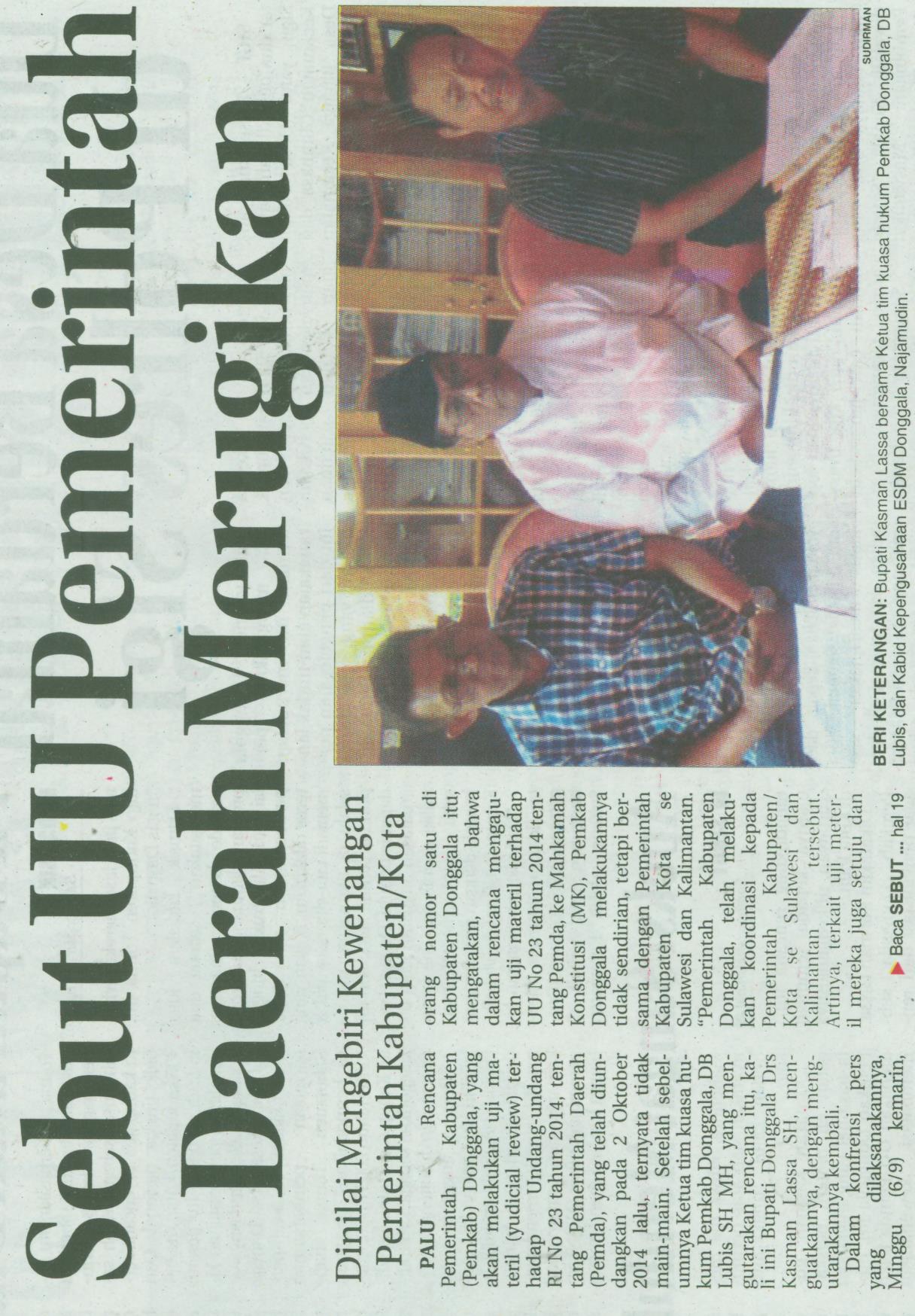 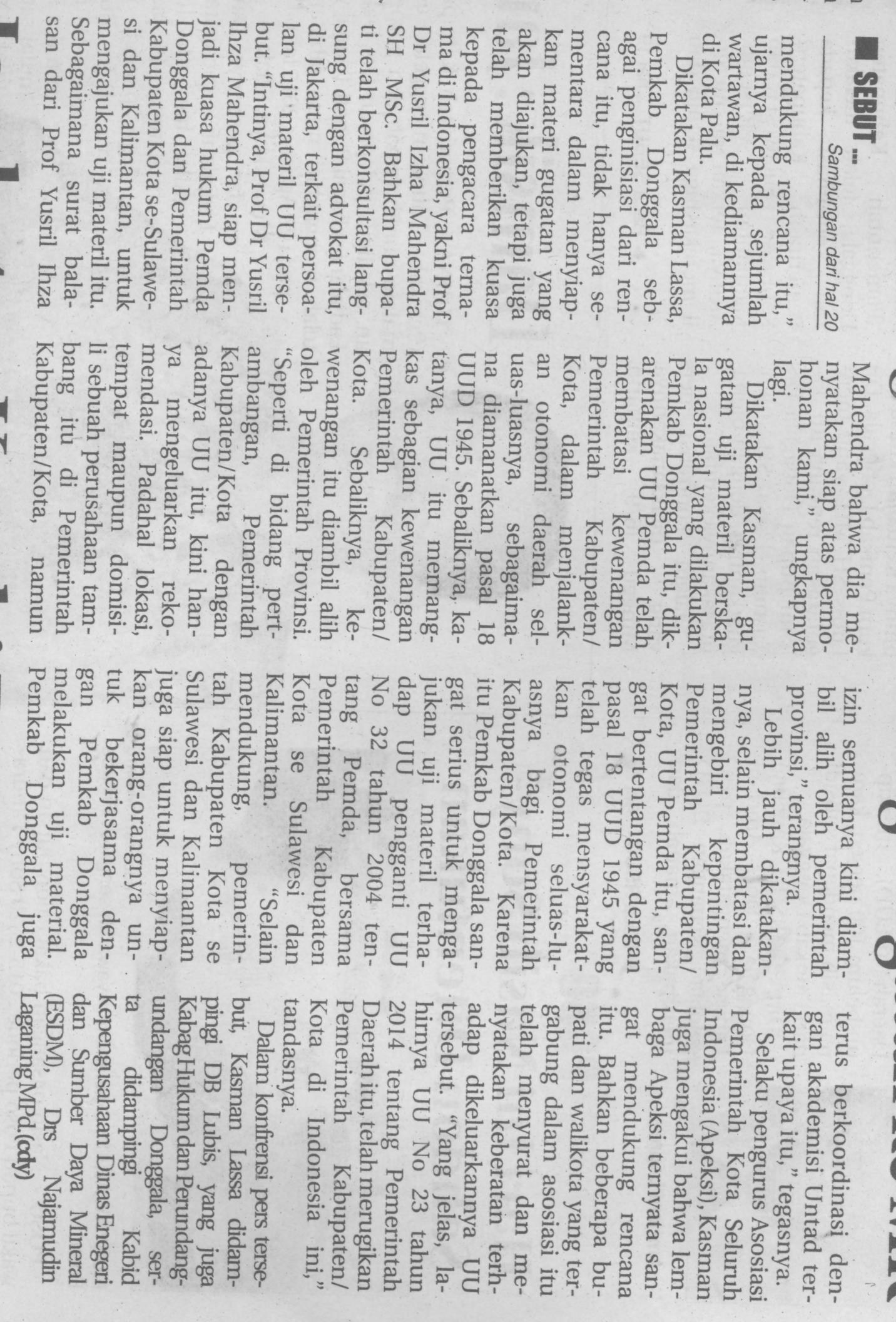 Harian    :Radar SultengKasubaudSulteng IHari, tanggal:Senin, 7 September 2015KasubaudSulteng IKeterangan:Sebut UU Pemerintah Daerah Merugikan KasubaudSulteng IEntitas:DonggalaKasubaudSulteng I